  المستوى : السنة الأولى ابـتدائي   اختـبار الفصل الثالث في التربية المدنيةالتمرين الأول:أَرْبِطُ الشَيْءَ بِمَوْضِعِهِ .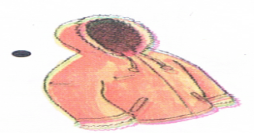 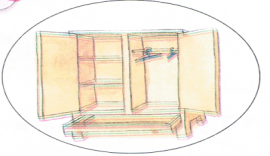 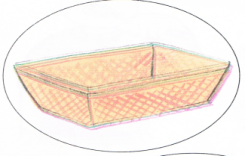 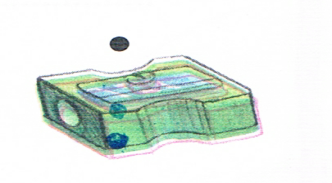 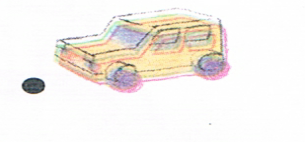 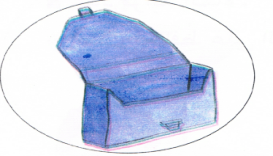 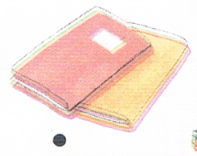 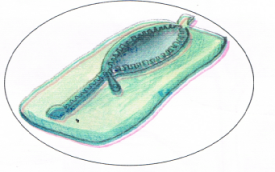 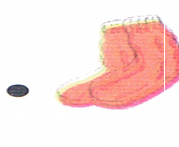 التمرين الثاني :أَضَعُ (ص) أَمَامَ العِبَارَةِ الصَحِيحَة و(خ) أَمَامَ العِبَارَةِ الخَاطِئَة .	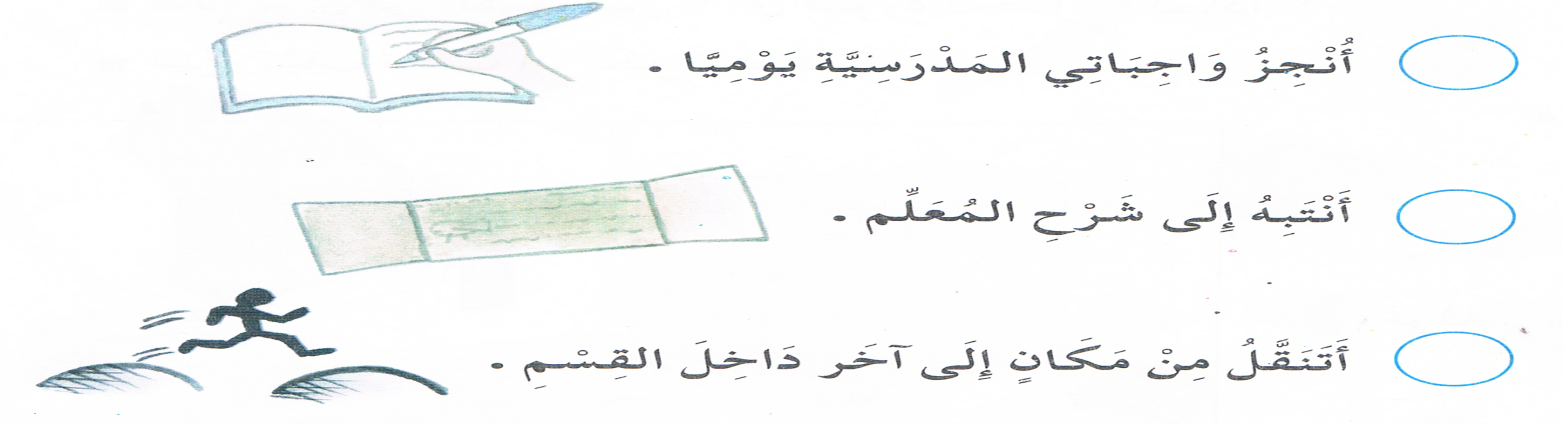 التمرين الثالث : أُلَوِّنُ الرسُومَات الدَّالَة عَلَى الحِفَاظِ علَى المَاءِ .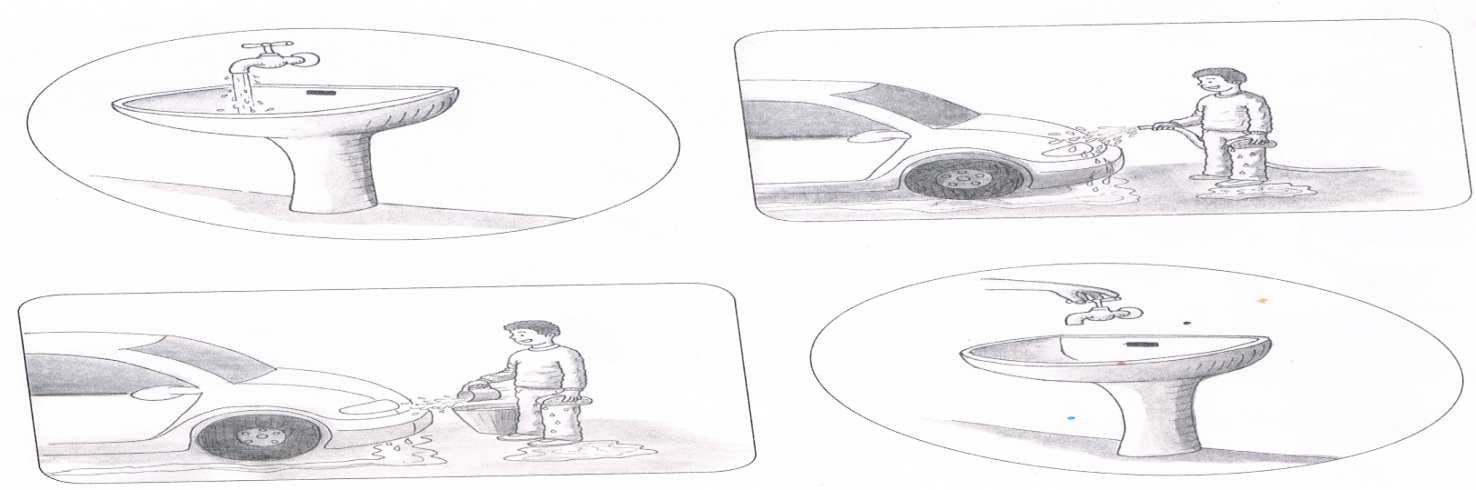 